 МУНИЦИПАЛЬНОЕ АВТОНОМНОЕ ДОШКОЛЬНОЕ ОБРАЗОВАТЕЛЬНОЕ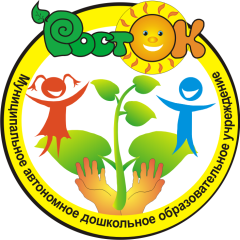  УЧРЕЖДЕНИЕНОВОУРАЛЬСКОГО ГОРОДСКОГО ОКРУГА– детский сад «Росток»(МАДОУ детский сад «Росток»)624130, Свердловская область, г.Новоуральск, ул. Победы, д.28Бтел.(fax) 3-39-45, тел. 3-08-50, 3-37-77e-mail: madou.rostok@mail.ru   www/http://rostok-nu.tvoysadik.ruИНН/КПП 6682003348/668201001обособленное структурное подразделение детский сад № 48 «Радуга»Эссе«Я – воспитатель»Мухаматханова Алена Викторовна,воспитатель первой квалификационной категорииМАДОУ Новоуральского городского округа –детский сад «Росток»,обособленного структурного подразделения - детский сад № 48 «Радуга»Новоуральск, 2024 г.Искусство воспитания имеет ту особенность, что почти всем оно кажется делом знакомым и понятным, а иным - даже легким, и тем понятнее и легче кажется оно, чем менее человек с ним знаком теоретически или практически.Ушинский К. Д.Выбор профессии – это очень важный шаг для будущего каждого человека. В детстве каждый мечтает, кем-то стать: врачом, актером, спортсменом, космонавтом. А я точно знала, что буду воспитателем.Что такого особенного в этой профессии? За что ее можно любить так, как люблю ее я? У кого есть еще возможность быть педагогом, актером, другом, наставником? Заглянуть в страну детства, погрузиться в мир ребенка? Конечно у воспитателя. Воспитатель – это не 8 однообразных, скучных, рутинных часов в душном офисе. Это совершенно необычное, творческое призвание. Труд воспитателя может быть нелегким, отнимающим порой все и физические, и моральные силы, но рутинным и неинтересным его не назовешь.В наших руках находится самое важное в жизни – дети. Мы готовим их к большой жизни, и какими они станут зависит от нас, от воспитателей. Недостаточно формирования знаний, умений, навыков ребят. Я должна помочь каждому ребенку сформироваться как личности, развить желание и стремление получать новые знания, умение ориентироваться в проблемных ситуациях. Мои старания направлены на то, чтобы дети выросли настоящими гражданами своей страны, любящими окружающий мир, людей, природу; чтобы понимали отличие хорошего от плохого; чтоб умели постоять за себя и менее сильного товарища; чтобы могли видеть чувствовать и понимать прекрасное. Развивая творчество детей, я учусь быть творческим, современным педагогом, искренне заинтересованным, инициативным, стремлюсь познавать новое в мире и науке, повышаю уровень методической грамотности, знаний в области дошкольной педагогики и психологии.Я стараюсь быть другом для каждого из детей, к каждому найти индивидуальный подход. Надеюсь, что мои воспитанники вырастут грамотными, образованными и достойными людьми, ведь начало в жизнь, первый шаг детям дают родители, но сделать второй шаг помогаю им я – воспитатель.Отношусь к своим воспитанникам так, как хотела бы, чтоб окружающие относились к моим детям. В своей работе стремлюсь спланировать время так, чтоб ребятам некогда было скучать.Хорошая работа воспитателя во многом зависит от повседневного общения с родителями. Родители, в моем понимании, непосредственные участники образовательного процесса. С моими выпускниками и их родителями разработала и эффективно внедрила проект «Радость с общения». В рамках проекта удалось наладить дружескую, семейную атмосферу в группе. Мы с семьями воспитанников ходили в парк аттракционов, посещали ледовый городок, театр. Дети всегда чувствовали себя в детском саду как дома.В своей педагогической работе я активно применяю информационно-коммуникационные технологии, так как современное образование невозможно представить без технических средств обучения. Стараюсь как можно больше дать детям, и не просто дать, а преподнести в интересной форме. Главное правило в моей жизни – никогда не отчаиваться, смело преодолевать любые трудности и находить выход из любых ситуаций, совершенствоваться, профессионально расти. Считаю себя оптимистом. А если у нас в душе царит мир, покой и любовь, то и окружающие будут «впитывать» только позитив и отвечать тем же. Таким образом, я счастлива, что я воспитатель - человек, преданный своему делу, любящий детей, работающий над собой, тактичный, умеющий подобрать ключик к сердцу ребенка, использующий новейшие достижения науки и техники.Я люблю свою нелёгкую, но интересную и нужную профессию и благодарю судьбу за возможность прожить детство многократно. Ведь вместе с воспитанниками я расту, развиваюсь, проживаю самые счастливые годы!